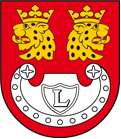 Raport z konsultacji społecznych dotyczących nadania nazw ulic w miejscowości DąbrowicaJastków, 14 marca 2023 roku1. Podstawy prawne prowadzenia procesu konsultacji społecznychKonsultacje społeczne przeprowadzono w oparciu o Uchwałę Rady Gminy Jastków Nr XVI/95/2015 z dnia 18 grudnia 2015r. w sprawie zasad i trybu przeprowadzenia konsultacji 
z mieszkańcami Gminy Jastków (Dz. Urz. Woj. Lubelskiego z dnia 08.06.2021, poz. 2535),Szczegółowy zakres konsultacji społecznych został określony Zarządzeniem Wójta Gminy Jastków nr 23/2022 z dnia 8 lutego 2023 r., w sprawie ogłoszenia konsultacji społecznych dotyczących nadania nazw ulic w miejscowości Dąbrowica.2. Organizacja konsultacji społecznychCelem konsultacji było poznanie opinii, uwag i propozycji mieszkańców miejscowości
Dąbrowica w sprawie nadania nazw ulic w miejscowości Dąbrowica. Zasięg terytorialny
konsultacji obejmuje obszar miejscowości Dąbrowica.Konsultacje były przeprowadzone w okresie od 13 lutego 2023 r. do 21 lutego 2023 r. Zarządzenie wraz z informacją o konsultacjach zamieszczone zostało:• w Biuletynie Informacji Publicznej• na stronie internetowej Gminy• na tablicy ogłoszeń Urzędu Gminy.Konsultacje były prowadzone w formie pisemnego wyrażania opinii do projektu poprzez:• przyjmowanie uwag w siedzibie Urzędu• przyjmowanie uwag za pośrednictwem poczty elektronicznej: poczta@jastkow.pl.Nie określono minimalnej liczby zgłoszeń, których należy dokonać aby konsultacje były ważne. Konsultacje społeczne uznawane są za ważne bez względu na liczbę osób i podmiotów w nich uczestniczących, jeśli zostały przeprowadzone zgodnie z regulaminem określonym w Uchwale Rady Gminy Jastków w sprawie zasad i trybu przeprowadzenia konsultacji z mieszkańcami Gminy Jastków 	3. Opis przebiegu konsultacji społecznychW trakcie konsultacji nie zgłosił się nikt z zainteresowanych.4. Rozpatrzenie uwag i opinii	Brak uwag i opinii.